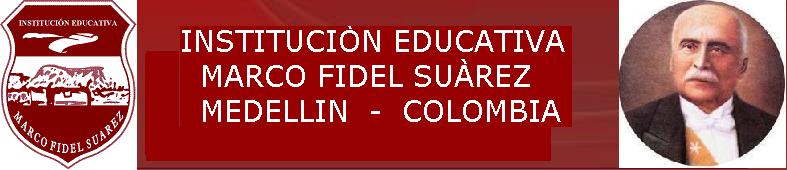 SECRETARIA DE EDUCACIONAREA:     EDUCACION RELIGIOSAGRADO: QUINTOOBJETIVOS DE GRADO: Comprender el sentido y el valor de testimonio de personas que con sus actitudes responsables son modelo de vida.- Reconocer aspectos de la vida y enseñanzas de personajes que han dado testimonio de fe en el pueblo de Israel.- Identificar la persona de Jesucristo, que con sus palabras y acciones invita a dar testimonio de vida humano-cristiana.- Valorar las formas como la Iglesia, con sus acciones, da testimonio de vida humano-cristiana en el mundo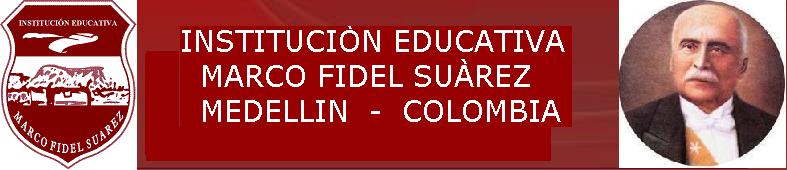 SECRETARIA DE EDUCACIONAREA:     EDUCACION RELIGIOSAGRADO: QUINTOOBJETIVOS DE GRADO: Comprender el sentido y el valor de testimonio de personas que con sus actitudes responsables son modelo de vida.- Reconocer aspectos de la vida y enseñanzas de personajes que han dado testimonio de fe en el pueblo de Israel.- Identificar la persona de Jesucristo, que con sus palabras y acciones invita a dar testimonio de vida humano-cristiana.- Valorar las formas como la Iglesia, con sus acciones, da testimonio de vida humano-cristiana en el mundo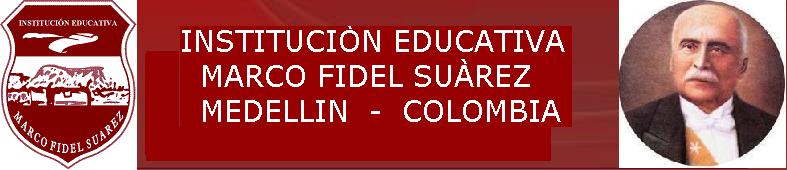 SECRETARIA DE EDUCACIONAREA:     EDUCACION RELIGIOSAGRADO: QUINTOOBJETIVOS DE GRADO: Comprender el sentido y el valor de testimonio de personas que con sus actitudes responsables son modelo de vida.- Reconocer aspectos de la vida y enseñanzas de personajes que han dado testimonio de fe en el pueblo de Israel.- Identificar la persona de Jesucristo, que con sus palabras y acciones invita a dar testimonio de vida humano-cristiana.- Valorar las formas como la Iglesia, con sus acciones, da testimonio de vida humano-cristiana en el mundo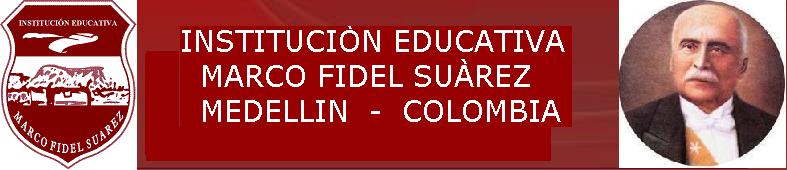 SECRETARIA DE EDUCACIONAREA:     EDUCACION RELIGIOSAGRADO: QUINTOOBJETIVOS DE GRADO: Comprender el sentido y el valor de testimonio de personas que con sus actitudes responsables son modelo de vida.- Reconocer aspectos de la vida y enseñanzas de personajes que han dado testimonio de fe en el pueblo de Israel.- Identificar la persona de Jesucristo, que con sus palabras y acciones invita a dar testimonio de vida humano-cristiana.- Valorar las formas como la Iglesia, con sus acciones, da testimonio de vida humano-cristiana en el mundoPERIODO: 1INTENSIDAD HORARIA: 10No. DE SEMANAS 10PREGUNTA PROBLEMATIZADORA: ¿PARA QUÉ SIRVE CONOCER Y APRENDER LA HISTORIA DE PERSONAJES QUE HAN SIDO TESTIMONIO DE UNA CAUSA NOBLE?EJE ANTROPOLOGICO: EL TESTIMONIO, MANIFESTACION DE LA AUTENTICIDAD HUMANA COMPETENCIAS: Identificar las diferentes características y manifestaciones del testimonio Cristiano en la sociedadFinanciera: como adquiero el valor del servicio a los demás ESTANDARES: -Comprende el testimonio de personas que han prestado un servicio a la humanidad-Analizo acciones de personas que han sido ejemplo en situaciones de adversidad-Analizo la diferencia entre actitudes que reflejan testimonio o no en la vida personal, familiar y socialDBA: - Reconoce en los textos literarios la posibilidad de desarrollar su capacidad creativa y lúdica.Comprende  diversos textos literarios a partir de sus propias vivencias.Interpreta mensajes directos e indirectos en algunas imágenes, símbolos o gestos.MATRICES: Semántica: Estudio del significado de las palabras, de base y de la comprensión.INDICADORES DE DESEMPEÑOIndagación sobre el servicio de personajes que han dado testimonio de entrega a los demás.Análisis de las dificultades que se presentan para preservar en el bien y propone soluciones.Expresión de testimonio de vida con actitudes de respeto hacia los demás.CONTENIDOS“El valor del testimonio de personas que han prestado un servicio a la humanidad”.“Analizo acciones de personas que han sido ejemplo en situaciones de adversidad”.“Argumentos sobre el derecho que tienen los creyentes a profesar la fe en Dios”.“La diferencia entre actitudes que reflejan testimonio de antitestimonio, en la vida personal, familiar y social”.“Liderazgo para la solución dialogada a problemas de la vida cotidiana”.Financiera: desde lo económico y lo solidario, como contribuyo al servicio de la comunidad.CONCEPTUALPROCEDIMENTALACTITUDINAL- Indaga  sobre el servicio de  personajes que han dado testimonio de entrega a los demás.- Identifica acciones de personas que han dado testimonio en situaciones de adversidad como una forma de enfrentar las dificultades.- Analiza las dificultades que se presentan  para preservar en el ben y propone soluciones. - Establece la diferencia entre actitudes que reflejan testimonio de antitestimonio, en la vida personal, familiar y social.- Propone alternativas de solución a problemas cotidianos. - Expresa testimonio de vida con  actitudes de respeto hacia los demás. METODOLOGIARECURSOSACTIVIDADESPlanteamiento de un tema a partir de una lectura bíblica o de una reflexión.Reflexión sobre  situaciones concretas de su vida cotidiana.Elaboración de talleres.Fotocopias, sala de internet, carteleras, grabadora, videobeam,  computadores, revistas, sala de internet, textos de bibliobanco, folletos de reflexión, medios de comunicación.Conversatorios, lectura de textos, Reflexiones, dramatizaciones, Juego de roles, socialización de trabajos y consultas, evaluaciones orales y escritas, heteroevaluación, autoevaluación y coevaluación.EVALUACIONEVALUACIONEVALUACIONCRITERIOPROCESOFRECUENCIATrabajos TalleresExposicionesConsultasInformesEvaluación oral y escritaTrabajo individual.Trabajo en equipos y/o grupalSocialización Cada estudiante realiza los talleres y actividades asignadas para trabajar en cuaderno u hojas de block.Los estudiantes participarán, dinámicas y reflexionarán sobre el mensaje que les trae.Una hora semanalPLANES DE APOYOPLANES DE APOYOPLANES DE APOYORECUPERACIONNIVELACIONPROFUNDIZACIONPresentación  de  consultas, talleres  que no realizó durante el periodoRefuerzo de conceptos básicos del periodo por medio de actividades asignadas.Asignación de talleres respecto a los logros en los cuales el estudiante tiene dificultades.TalleresConcertar actividades y evaluaciones de los contenidos vistos en el periodoConsultar temas afines a conceptos relacionados.Adecuaciones curricularesSe planearán actividades de acuerdo con las necesidades individuales de los estudiantes, involucrando a la familia.Adecuaciones curricularesSe planearán actividades de acuerdo con las necesidades individuales de los estudiantes, involucrando a la familia.Adecuaciones curricularesSe planearán actividades de acuerdo con las necesidades individuales de los estudiantes, involucrando a la familia.OBSERVACIONES:OBSERVACIONES:OBSERVACIONES:PERIODO: 2INTENSIDAD HORARIA: 10No. DE SEMANAS 10PREGUNTA PROBLEMATIZADORA: ¿Qué se puede aprender de los testigos de Dios en el antiguo testamento?EJE BIBLICO: EL TESTIMONIO DE UN PUEBLO QUE HACE CONOCER A DIOS.COMPETENCIAS:Identificar las diferentes características y manifestaciones del testimonio Cristiano en la sociedad.ESTANDARES: - Construye una escala de valores que le permite establecer relaciones armónicas con los demás- Selecciona de sus pares, valores y actitudes para enriquecer su escala de valores.- Defiende la importancia de las buenas relaciones con los demás.Sustenta su actuar en la formación de competencias ciudadanas.DBA: - Reconoce en los textos literarios la posibilidad de desarrollar su capacidad creativa            y lúdica.Comprende  diversos textos literarios a partir de sus propias vivencias.Interpreta mensajes directos e indirectos en algunas imágenes, símbolos o gestos.MATRICES: Semántica: Estudio del significado de las palabras, de base y de la comprensión.INDICADORES DE DESEMPEÑOIdentificación de enseñanzas de personajes bíblicos que han dado testimonio de fidelidad a la palabra de Dios, como referencia de vida.Explicación del alcance del primero, segundo y octavo mandamiento de la ley de Dios en relación con el testimonio de vida.Expresión de soluciones a situaciones que atentan contra el bien común y los derechos de las demás personas.CONTENIDOS“El  proceso de búsqueda de fidelidad del pueblo de Israel al plan de salvación”. “Aspectos de la vida y enseñanzas de personajes bíblicos que han dado testimonio de fe”.” “El primer, el segundo y octavo mandamiento de la ley de Dios y su relación con el testimonio de vida”.“Pasajes bíblicos del Antiguo Testamento que invitan a dar testimonio de servicio y ayuda a los demás”.CONCEPTUALPROCEDIMENTALACTITUDINAL- Indaga  sobre fidelidad del pueblo de Israel al plan de Dios, como ejemplo de testimonio para el mundo.-Identifica enseñanzas de personajes bíblicos que han dado testimonio de fidelidad a la palabra de Dios, como referencia de vida.- explica el alcance del primero, segundo y octavo mandamiento de la ley de Dios en relación con el testimonio de vida.- Propone soluciones a situaciones que atentan contra el bien común y los derechos de las demás personas. - Propone acciones que fomenta la sinceridad y el servicio en las relaciones interpersonales.- Asume una actitud crítica frente a situaciones y comportamientos que atentan contra la dignidad de las personas.  METODOLOGIARECURSOSACTIVIDADESPlanteamiento de un tema a partir de una lectura bíblica o de una reflexión.Reflexión sobre  situaciones concretas de su vida cotidiana.Elaboración de talleres.Fotocopias, sala de internet, carteleras, grabadora, videobeam,  computadores, revistas, sala de internet, textos de bibliobanco, folletos de reflexión, medios de comunicación.Conversatorios, lectura de textos, Reflexiones, dramatizaciones, Juego de roles, socialización de trabajos y consultas, evaluaciones orales y escritas, heteroevaluación, autoevaluación y coevaluación.EVALUACIONEVALUACIONEVALUACIONCRITERIOPROCESOFRECUENCIATrabajos TalleresExposicionesConsultasInformesEvaluación oral y escritaTrabajo individual.Trabajo en equipos y/o grupalSocialización Cada estudiante realiza los talleres y actividades asignadas para trabajar en cuaderno u hojas de block.Los estudiantes participarán, dinámicas y reflexionarán sobre el mensaje que les trae.Una hora semanalPLANES DE APOYOPLANES DE APOYOPLANES DE APOYORECUPERACIONNIVELACIONPROFUNDIZACIONPresentación  de  consultas, talleres  que no realizó durante el periodoRefuerzo de conceptos básicos del periodo por medio de actividades asignadas.Asignación de talleres respecto a los logros en los cuales el estudiante tiene dificultades.TalleresConcertar actividades y evaluaciones de los contenidos vistos en el periodoConsultar temas afines a conceptos relacionados.Adecuaciones curricularesSe planearán actividades de acuerdo con las necesidades individuales de los estudiantes, involucrando a la familia.Adecuaciones curricularesSe planearán actividades de acuerdo con las necesidades individuales de los estudiantes, involucrando a la familia.Adecuaciones curricularesSe planearán actividades de acuerdo con las necesidades individuales de los estudiantes, involucrando a la familia.OBSERVACIONES:OBSERVACIONES:OBSERVACIONES:PERIODO: 3INTENSIDAD HORARIA: 10No. DE SEMANAS 10PREGUNTAS PROBLEMATIZADORAS: ¿Por qué el testimonio de Jesús cuestiona e invita al ser humano a seguirlo?EJE BIBLICO – CRISTOLOGICO: EL TESTIMONIO DE JESUS CUESTIONA E INVITA AL SER HUMANO A SEGUIRLO COMPETENCIAS: Identificar las diferentes características y manifestaciones del testimonio Cristiano en la sociedad.ESTANDARES: - Interpretación de la diferencia entre la imagen que tenían los Judíos de Dios en el Antiguo y la que Jesús reveló en el nuevo testamento.DBA: - Reconoce en los textos literarios la posibilidad de desarrollar su capacidad creativa y lúdica.Comprende  diversos textos literarios a partir de sus propias vivencias.Interpreta mensajes directos e indirectos en algunas imágenes, símbolos o gestos.MATRICES: Semántica: Estudio del significado de las palabras, de base y de la comprensión.INDICADORES DE DESEMPEÑOIndagación sobre personajes del nuevo testamento que sirven de modelo de vida.Descripción de la vida y enseñanzas de Jesús como un modelo de vida, de entrega y amor.Descripción del  porque la relación con Jesús cambia la manera de vivir.CONTENIDOS“Las enseñanzas de Jesús como modelo de vida de entrega y de amor”.“Personajes del nuevo testamento que sirven de modelo de vida cristiana”.“Identifico el proyecto de vida que Jesús propone en las bienaventuranzas”“Los conceptos de felicidad que ofrecen los medios de comunicación  con los que ofrece Jesús”.“La importancia de la relación con Jesús para poder dar testimonio cristiano”.CONCEPTUALPROCEDIMENTALACTITUDINAL- Indaga sobre personajes del nuevo testamento que sirven de modelo de vida. - Describe la vida y enseñanzas de Jesús como un modelo de vida, de entrega y amor - Analiza por que la relación con Jesús cambia la manera de vivir. - Diferencia los conceptos de felicidad que ofrecen los medios de comunicación con los que ofrece Jesús.- Actúa con respeto hacia sus compañeros como forma de dar testimonio cristiano.-Valora la oración y el diálogo  con Jesús como medio para dar testimonio cristiano.METODOLOGIARECURSOSACTIVIDADESPlanteamiento de un tema a partir de una lectura bíblica o de una reflexión.Reflexión sobre  situaciones concretas de su vida cotidiana.Elaboración de talleres.Fotocopias, sala de internet, carteleras, grabadora, videobeam,  computadores, revistas, sala de internet, textos de bibliobanco, folletos de reflexión, medios de comunicación.Conversatorios, lectura de textos, Reflexiones, dramatizaciones, Juego de roles, socialización de trabajos y consultas, evaluaciones orales y escritas, heteroevaluación, autoevaluación y coevaluación.EVALUACIONEVALUACIONEVALUACIONCRITERIOPROCESOFRECUENCIATrabajos TalleresExposicionesConsultasInformesEvaluación oral y escritaTrabajo individual.Trabajo en equipos y/o grupalSocialización Cada estudiante realiza los talleres y actividades asignadas para trabajar en cuaderno u hojas de block.Los estudiantes participarán, dinámicas y reflexionarán sobre el mensaje que les trae.Una hora semanalPLANES DE APOYOPLANES DE APOYOPLANES DE APOYORECUPERACIONNIVELACIONPROFUNDIZACIONPresentación  de  consultas, talleres  que no realizó durante el periodoRefuerzo de conceptos básicos del periodo por medio de actividades asignadas.Asignación de talleres respecto a los logros en los cuales el estudiante tiene dificultades.TalleresConcertar actividades y evaluaciones de los contenidos vistos en el periodo.Consultar temas afines a conceptos relacionados.Adecuaciones curricularesSe planearán actividades de acuerdo con las necesidades individuales de los estudiantes, involucrando a la familia.Adecuaciones curricularesSe planearán actividades de acuerdo con las necesidades individuales de los estudiantes, involucrando a la familia.Adecuaciones curricularesSe planearán actividades de acuerdo con las necesidades individuales de los estudiantes, involucrando a la familia.OBSERVACIONES:OBSERVACIONES:OBSERVACIONES:PERIODO: 4INTENSIDAD HORARIA: 10No. DE SEMANAS 10PREGUNTAS PROBLEMATIZADORAS: ¿Qué se puede aprender de la manera como la iglesia da testimonio de fe en el mundo? EJE COMUNITARIO – ECLESIOLOGICO: EL TESTIMONIO DE LA IGLESIA CONFIRMA LA FE DEL CRISTIANO ¿Qué se puede aprender de la manera como la iglesia da testimonio de fe en el mundo?COMPETENCIASIdentificar las diferentes características y manifestaciones del testimonio cristiano en la sociedad.ESTANDARES: Identifica la historia de las primeras comunidades cristianas, distingue los sacramentos que ayudan a la iniciación cristiana, los que fortalecen y santifican los diversos estados de vida.DBA: - Reconoce en los textos literarios la posibilidad de desarrollar su capacidad creativa y lúdica.Comprende  diversos textos literarios a partir de sus propias vivencias.Interpreta mensajes directos e indirectos en algunas imágenes, símbolos o gestos.MATRICES: Semántica: Estudio del significado de las palabras, de base y de la comprensión.INDICADORES DE DESEMPEÑOActuación con respeto hacia sus compañeros como forma de dar testimonio cristiano.Descripción sobre el estilo de vida y los compromisos que deben tener los cristianos en el contexto de hoy.Análisis de personajes y líderes de la vida de las iglesias que han sido testimonio para transformar la manera de vivir.Manifestación de respeto hacia los sacramentos y las distintas celebraciones cristianas.CONTENIDOS“El testimonio de fe en la vida de los primeros cristianos”” La  importancia del Espíritu Santo en la vida y el testimonio del cristiano”.“La misión de la Iglesia en la sociedad en el servicio a los más necesitados”.“Personajes y líderes de la vida de las iglesias que han sido testimonio de vida”.CONCEPTUALCONCEPTUALPROCEDIMENTALPROCEDIMENTALACTITUDINAL- Indaga sobre la vida de los primeros cristianos y su forma de dar testimonio de fe. - Describe el estilo de vida y los compromisos que deben tener los cristianos en el contexto de hoy.- Indaga sobre la vida de los primeros cristianos y su forma de dar testimonio de fe. - Describe el estilo de vida y los compromisos que deben tener los cristianos en el contexto de hoy.- Ilustra las obras que la iglesia realiza en la sociedad  como un servicio a los más necesitados.-Analiza personajes y líderes de la vida de las iglesias que han sido testimonio para transformar la manera de vivir. - Ilustra las obras que la iglesia realiza en la sociedad  como un servicio a los más necesitados.-Analiza personajes y líderes de la vida de las iglesias que han sido testimonio para transformar la manera de vivir. -Manifiesta respeto hacia los sacramentos y las distintas celebraciones cristianas.-Aprecia el testimonio que con sus acciones realizan las iglesias en favor de la sociedad.METODOLOGIAMETODOLOGIARECURSOSRECURSOSACTIVIDADESPlanteamiento de un tema a partir de una lectura bíblica o de una reflexión.Reflexión sobre  situaciones concretas de su vida cotidiana.Elaboración de talleres.Planteamiento de un tema a partir de una lectura bíblica o de una reflexión.Reflexión sobre  situaciones concretas de su vida cotidiana.Elaboración de talleres.Fotocopias, sala de internet, carteleras, grabadora, videobeam,  computadores, revistas, sala de internet, textos de bibliobanco, folletos de reflexión, medios de comunicación.Fotocopias, sala de internet, carteleras, grabadora, videobeam,  computadores, revistas, sala de internet, textos de bibliobanco, folletos de reflexión, medios de comunicación.Conversatorios, lectura de textos, Reflexiones, dramatizaciones, Juego de roles, socialización de trabajos y consultas, evaluaciones orales y escritas, heteroevaluación, autoevaluación y coevaluación.EVALUACIONEVALUACIONEVALUACIONEVALUACIONEVALUACIONCRITERIOPROCESOPROCESOFRECUENCIAFRECUENCIATrabajos TalleresExposicionesConsultasInformesEvaluación oral y escritaTrabajo individual.Trabajo en equipos y/o grupalSocialización Cada estudiante realiza los talleres y actividades asignadas para trabajar en cuaderno u hojas de block.Los estudiantes participarán, dinámicas y reflexionarán sobre el mensaje que les trae.Trabajo individual.Trabajo en equipos y/o grupalSocialización Cada estudiante realiza los talleres y actividades asignadas para trabajar en cuaderno u hojas de block.Los estudiantes participarán, dinámicas y reflexionarán sobre el mensaje que les trae.Una hora semanalUna hora semanalPLANES DE APOYOPLANES DE APOYOPLANES DE APOYOPLANES DE APOYOPLANES DE APOYORECUPERACIONNIVELACIONNIVELACIONPROFUNDIZACIONPROFUNDIZACIONPresentación  de  consultas, talleres  que no realizó durante el periodoRefuerzo de conceptos básicos del periodo por medio de actividades asignadas.Asignación de talleres respecto a los logros en los cuales el estudiante tiene dificultades.TalleresConcertar actividades y evaluaciones de los contenidos vistos en el periodoTalleresConcertar actividades y evaluaciones de los contenidos vistos en el periodoConsultar temas afines a conceptos relacionados.Consultar temas afines a conceptos relacionados.Adecuaciones curricularesSe planearán actividades de acuerdo con las necesidades individuales de los estudiantes, involucrando a la familia.Adecuaciones curricularesSe planearán actividades de acuerdo con las necesidades individuales de los estudiantes, involucrando a la familia.Adecuaciones curricularesSe planearán actividades de acuerdo con las necesidades individuales de los estudiantes, involucrando a la familia.Adecuaciones curricularesSe planearán actividades de acuerdo con las necesidades individuales de los estudiantes, involucrando a la familia.Adecuaciones curricularesSe planearán actividades de acuerdo con las necesidades individuales de los estudiantes, involucrando a la familia.OBSERVACIONES:OBSERVACIONES:OBSERVACIONES:OBSERVACIONES:OBSERVACIONES: